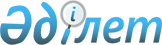 Об утверждении Правил метрологического обеспечения Вооруженных Сил Республики КазахстанПриказ Министра обороны Республики Казахстан от 9 октября 2020 года № 516. Зарегистрирован в Министерстве юстиции Республики Казахстан 12 октября 2020 года № 21411.
      В соответствии с подпунктом 26-25) статьи 22 Закона Республики Казахстан от 7 января 2005 года "Об обороне и Вооруженных Силах Республики Казахстан" ПРИКАЗЫВАЮ:
      1. Утвердить прилагаемые Правила метрологического обеспечения Вооруженных Сил Республики Казахстан.
      2. Центру метрологического обеспечения и стандартизации Министерства обороны Республики Казахстан в установленном законодательством Республики Казахстан порядке обеспечить:
      1) государственную регистрацию настоящего приказа в Министерстве юстиции Республики Казахстан;
      2) размещение настоящего приказа на интернет-ресурсе Министерства обороны Республики Казахстан после его первого официального опубликования;
      3) направление сведений в Юридический департамент Министерства обороны Республики об исполнении мероприятий, предусмотренных подпунктами 1) и 2) настоящего пункта в течение десяти календарных дней со дня государственной регистрации.
      3. Контроль за исполнением настоящего приказа возложить на курирующего заместителя Министра обороны Республики Казахстан.
      4. Настоящий приказ довести до должностных лиц в части, их касающейся.
      5. Настоящий приказ вводится в действие по истечении десяти календарных дней после дня его первого официального опубликования.
      "СОГЛАСОВАН"
Министерство торговли и интеграции
Республики Казахстан Правила метрологического обеспечения Вооруженных Сил Республики Казахстан Глава 1. Общие положения
      1. Настоящие Правила метрологического обеспечения Вооруженных Сил Республики Казахстан (далее – Правила) определяют порядок метрологического обеспечения в Вооруженных Силах Республики Казахстан (далее – Вооруженные Силы).
      2. В настоящих Правилах используются следующие понятия:
      1) аккредитация – процедура официального признания органом по аккредитации компетентности заявителя выполнять работы в определенной области оценки соответствия;
      2) метрологическое обеспечение Вооруженных Сил – комплекс научных и организационно-технических мероприятий, направленных на соблюдение единства и требуемой точности измерений, на повышение достоверности контроля измеряемых параметров для поддержания вооружения и военной техники (далее – ВВТ) в состоянии, обеспечивающем высокую эффективность его боевого применения;
      3) метрология – наука об измерениях, методах и средствах обеспечения их единства и способах достижения требуемой точности;
      4) метрологический контроль – деятельность должностных лиц метрологической службы по контролю за выполнением требований законодательства Республики Казахстан в области обеспечения единства измерений;
      5) метрологическая служба – совокупность субъектов, деятельность которых направлена на обеспечение единства измерений;
      6) измерение – процесс экспериментального получения одного или более количественных значений величины, которые могут быть обоснованно приписаны величине;
      7) единство измерений – состояние измерений, при котором результаты этих измерений выражены в допущенных к применению единицах величин, а показатели точности измерений не выходят за установленные границы;
      8) реестр государственной системы обеспечения единства измерений – документ учета регистрации объектов, участников работ и документов в области обеспечения единства измерений;
      9) средство измерений (далее – СИ) – техническое средство, предназначенное для измерений и имеющее метрологические характеристики;
      10) метрологическая аттестация СИ – установление (подтверждение) соответствия СИ, изготовленных или ввозимых в единичных экземплярах, требованиям нормативных документов по обеспечению единства измерений;
      11) поверка СИ – совокупность операций, выполняемых в целях подтверждения соответствия СИ обязательным метрологическим требованиям;
      12) поверитель СИ – физическое лицо, аттестованное на право проведения поверки СИ;
      13) методика поверки СИ – совокупность операций и правил, выполнение которых позволяет определить и подтвердить соответствие СИ установленным техническим требованиям к метрологическим характеристикам;
      14) испытание средства измерений (далее – СИ) – совокупность операций, проводимых для определения степени соответствия СИ установленным нормам с применением к объектам испытаний различных испытательных воздействий;
      15) техническое обслуживание СИ – это комплекс организационных и технических мероприятий, обеспечивающих их поддержание в исправном состоянии при использовании, транспортировании и хранении;
      16) уполномоченный орган – государственный орган, осуществляющий государственное регулирование в области технического регулирования и метрологии;
      17) эталон единицы величины – СИ, предназначенное для воспроизведения и (или) хранения единицы величины (кратных либо дольных значений единицы величины) в целях передачи ее размера другим СИ данной величины, утвержденное в порядке, установленном уполномоченным органом; Глава 2. Порядок метрологического обеспечения
      3. Основной целью метрологического обеспечения в Вооруженных Силах является поддержание боевой готовности войск (сил), готовности к применению по назначению ВВТ, боеспособности личного состава.
      4. Метрологическое обеспечение организуется в составе материально-технического обеспечения Вооруженных Сил и проводится, в том числе в интересах их оперативного и тылового обеспечения.
      5. Метрологическое обеспечение организуется и проводится по следующим основным направлениям:
      1) метрологическое обслуживание СИ;
      2) метрологическое обслуживание объектов ВВТ;
      3) контроль за состоянием и применением СИ, эталонов единиц величин, за соблюдением метрологических правил и норм по обеспечению единства измерений;
      4) метрологическая подготовка личного состава воинских частей.
      6. Основными задачами метрологического обеспечения объектов ВВТ при эксплуатации непосредственно в воинских частях и учреждениях являются:
      1) создание надлежащих условий эксплуатации и хранения СИ;
      2) организация правильного применения СИ;
      3) организация своевременной поверки СИ;
      4) обеспечение нормативными документами в области обеспечения единства измерений.
      7. Планирование мероприятий по метрологическому обеспечению ВВТ в виде и роде войск, региональном командовании, воинской части и учреждении Вооруженных Сил осуществляет начальник метрологической службы (нештатный метролог). Метрологическое обеспечение осуществляется в целях обеспечения правильного использования, своевременного проведения поверки, ремонта и постоянного контроля технического состояния СИ.
      8. Начальник метрологической службы (нештатный метролог) воинской части и учреждения на основании потребностей в поверке и сведений о СИ, поверяемых и ремонтируемых метрологическими и ремонтными органами составляет график представления СИ на поверку и ремонт в метрологические и ремонтные органы Министерства обороны.
      9. Ежегодно начальники метрологических служб (нештатные метрологи) вида, родов войск, региональных командований, воинских частей и учреждений, представляют годовой отчет о состоянии метрологического обеспечения по состоянию на 1 декабря текущего года в вышестоящую метрологическую службу.
      10. Контроль за состоянием метрологического обеспечения ВВТ в Вооруженных Силах осуществляется Центром метрологического обеспечения и стандартизации Министерства обороны Республики Казахстан, с годовыми планами, посредством проверки воинских частей и учреждений.
      11. Метрологический контроль в Вооруженных Силах включает комплекс правил, положений и требований технического характера, определяющих организацию и порядок проведения работ по поверке средств измерений.
      12. Основными задачами метрологического контроля являются обеспечение единства и требуемой точности измерений, систематическое совершенствование парка СИ, поддержание СИ в постоянной готовности к применению, организация поверки и ремонта СИ, контроль соблюдения требований действующих нормативных правовых актов и нормативных документов в области обеспечения единства измерений.
      13. Метрологический контроль за СИ осуществляется посредством проверки воинских частей по следующим основным вопросам:
      1) наличие и правильность ведения учета и документов по эксплуатации СИ;
      2) техническое состояние, уход и сбережение СИ, эксплуатируемых в подразделениях, службах и в воинской части в целом;
      3) своевременность поверки СИ, согласно установленным срокам;
      4) хранение СИ;
      5) подготовленность личного состава к эксплуатации СИ.
      14. Начальник метрологической службы (нештатный метролог) рода войск, регионального командования проверяет состояния метрологического обеспечения во всех воинских частях не реже одного раза в год.
      15. Начальник метрологической службы вида войск проверяет состояние метрологического обеспечения во всех воинских частях не реже одного раза в два года. Глава 3. Эксплуатация средств измерений
      16. СИ являются видом военной техники и составляют техническую основу метрологического обеспечения Вооруженных Сил. От их исправности и постоянной готовности к использованию по назначению зависят: эффективность применения ВВТ, безопасность их обслуживания и производства других работ, правильность определения состояния здоровья личного состава, точность оценки параметров окружающей среды, достоверность контроля качества и правильность учета и расходования материально-технических средств, продуктов и других материальных ценностей. Исправность СИ и правильность их применения определяют точность и единство измерений в войсках.
      17. К СИ относятся эталоны, меры, измерительные приборы и преобразователи (датчики) величин, измерительные установки, измерительные системы и комплексы, а также другие технические устройства.
      18. Личный состав воинских частей, непосредственно эксплуатирующий СИ, обязан знать их технические характеристики, правила технического обслуживания, уметь проводить измерения, следить за их исправностью и своевременной поверкой в процессе эксплуатации.
      19. Поверке подлежат СИ, применяемые при измерениях, к которым установлены метрологические требования в перечнях измерений, относящиеся к государственному регулированию, являющиеся объектами государственного метрологического контроля, после утверждения их типа или метрологической аттестации и регистрации в реестре государственной системы обеспечения единства измерений Республики Казахстан (далее – реестр ГСИ РК) перед выпуском в обращение, после ремонта и в период эксплуатации.
      20. СИ подвергают первичной, периодической, внеочередной, инспекционной и экспертной поверкам.
      Первичной поверке подлежит каждая единица СИ.
      Периодической поверке подлежат СИ, находящиеся в эксплуатации или на хранении, через установленную периодичность поверки (межповерочные интервалы), указанные в реестре ГСИ РК.
      Внеочередную поверку проводят перед:
      1) вводом в эксплуатацию СИ, взятых со склада после хранения и транспортирования (в т.ч. после ремонта);
      2) отправкой потребителю СИ, не реализованных изготовителем по истечении половины межповерочного интервала на них.
      Инспекционную поверку проводят при осуществлении государственного метрологического контроля для установления их исправности, правильности результатов последней поверки, уточнения принятых межповерочных интервалов и установления правильности эксплуатации в присутствии представителей владельцев СИ.
      Экспертную поверку СИ проводят по письменному требованию (заявлению) государственных органов юридических и физических при возникновении спорных вопросов по метрологическим характеристикам, исправности, пригодности СИ к эксплуатации и правильности их эксплуатации. В заявлении указывается цель экспертной поверки и причина, вызвавшая ее необходимость.
      21. Положительные результаты поверки удостоверяются оттиском поверительного клейма, который наносится на СИ или на эксплуатационную документацию, сертификатом о поверке.
      Если СИ по результатам поверки признано непригодным к применению, то оттиск действующего поверительного клейма гасится и делается соответствующая запись в эксплуатационной документации, действующий сертификат о поверке аннулируется и выписывается извещение о непригодности к применению.
      22. СИ могут не подвергаться периодической поверке, если они применяются для наблюдения за наличием или изменением параметров объекта измерений или выработки сигналов, воздействующих на объект, без оценки их значений с нормированной точностью (индикаторы).
      Перевод СИ в разряд индикаторов проводится начальником метрологической службы (нештатным метрологом) воинской части.
      Перечень СИ, переводимых в разряд индикаторов, составляется с указанием типа СИ, заводского номера, области применения и утверждается приказом командира воинской части по форме согласно приложению 1 к настоящим Правилам.
      На лицевой стороне корпуса СИ, переведенных в разряд индикаторов, наносится буква "И".
      23. СИ, не подлежащие утверждению типа и поверке, установленным порядком калибруются.
      Допускается применение и поверка СИ, выпущенных в обращение в период действия сертификата об утверждении типа.
      Также СИ не подвергаются периодической поверке в случае, если они не применяются в сфере государственного метрологического контроля, а также:
      1) если два встроенных СИ используются для измерения (контроля) одного и того же параметра объекта ВВТ. Исправность СИ, исключенного из числа поверяемых, определяется личным составом, эксплуатирующим СИ, путем сличения его показаний с показаниями поверенного СИ;
      2) если два встроенных СИ используются для измерения (контроля) двух параметров объекта ВВТ, зависимость между которыми известна, то одно из этих СИ, имеющее более высокую надежность и низкую точность, исключаются из числа поверяемых. Исправность СИ, исключенного из числа поверяемых, определяется личным составом, эксплуатирующим СИ, путем сличения его показаний со значением измеряемого (контролируемого) параметра, определяемым по известной зависимости между параметрами и показаниями поверенного СИ;
      3) если встроенные электроизмерительные приборы класса точности 2,0 и ниже (2,5; 4,0) и приборы давления класса точности 4,0 не используются для принятия решения о готовности объекта ВВТ к применению, а также для обеспечения мер безопасности при работах;
      4) если СИ является объектом изучения (подвергается разборке в целях изучения его устройства и принципа действия) и не применяется для контроля с нормированной точностью параметров и режимов действующей учебной техники, а также для обеспечения мер безопасности при работах. На СИ, применяемые для учебных (демонстрационных) целей, наносится отчетливо видимое обозначение "У";
      5) если СИ находится на длительном хранении;
      6) если СИ используются в качестве эталонов единиц величин (подвергаются калибровке согласно Правилам обеспечения метрологической прослеживаемости измерений для субъектов аккредитации и юридических лиц при аккредитации, утвержденных приказом Министра по инвестициям и развитию Республики Казахстан от 25 декабря 2018 года № 909).
      24. Встроенные СИ и средства эксплуатационного контроля бронетанковой, автомобильной, инженерной техники подлежат технической проверке силами и средствами инженерно-технического состава воинской части при проведении на ВВТ технического обслуживания (регламентных работ), с использованием необходимой технической документации, поверенными СИ, класса точности не ниже проверяемых.
      25. При технической проверке производится внешний осмотр, оценка погрешности прибора и вариации показаний на рабочих отметках шкалы СИ, определение невозвращения указателя к нулевой отметке.
      26. Учет технического состояния СИ ведется в соответствии с требованиями действующих руководящих документов по учету ВВТ.
      Записи в книге учета технического состояния, поверки и ремонта СИ ведутся за каждое подразделение отдельно по видам СИ по форме согласно приложению 2 к настоящим Правилам.
      27. Поверка СИ в Вооруженных Силах осуществляется метрологическими аккредитованными органами.
      При невозможности осуществления поверки силами метрологических органов Вооруженных Сил, допускается проводить поверку этих СИ на договорной основе в лабораториях государственной метрологической службы или в метрологических службах юридических лиц, аккредитованных на данный вид деятельности.
      28. Перед представлением СИ на поверку они очищаются от смазки, грязи, пыли и проверены на функционирование.
      29. СИ, используемые в системах, где применяются кислород, агрессивные жидкости и газы, представляются на поверку вместе со справкой об обезжиривании (нейтрализации) СИ, работающих со специальными средами, подтверждающей, что они обезжирены или нейтрализованы по форме согласно приложению 3 к настоящим Правилам. Справка подписывается командиром воинской части и заверяется гербовой печатью.
      30. Неисправные СИ (с явными отказами или механическими повреждениями) на поверку не представляются, а направляются на ремонт. Нарушение пластиковых пломб, самоклеющихся лейблов и оттисков металлических клейм в закрепительных гнездах при подготовке СИ к поверке не допускается. В случае нарушения пломб и оттисков при приеме на поверку в метрологический орган, производится их проверка на функционирование. Представляемые на поверку СИ укомплектовываются заполненной документацией (формулярами, паспортами, описаниями, инструкциями, графиками, таблицами), а также штатным инструментом и принадлежностями, необходимыми для их поверки и регулировки. В случае утраты формуляра воинская часть представляет дубликат, заверенный подписью командира воинской части и гербовой печатью воинской части.
      31. Эталоны, а также СИ, требующие при работе учета поправок, представляются с сертификатами о предыдущей поверке.
      32. СИ, встроенные в объект ВВТ, поверяются непосредственно на местах их использования. Все работы по их поверке проводятся в присутствии представителя воинской части, который осуществляет все необходимые подключения (отключения) поверяемых СИ к объекту.
      33. СИ, которые невозможно поверить на местах их использования, демонтируются с объекта и представляются на поверку к местам работы выездной метрологической группы (далее – ВМГ). Демонтаж СИ для поверки и монтаж их после поверки осуществляются лицами, эксплуатирующими объект.
      34. Доставка СИ на поверку в метрологический орган и обратно осуществляется в специально подготовленной таре, обеспечивающей полную сохранность измерительных приборов, силами и средствами воинских частей эксплуатирующих СИ.
      35. На СИ, принятые для поверки, составляется приемо-сдаточная ведомость на СИ принятые на поверку (ремонт) от войсковой части (учреждения) в двух экземплярах по форме согласно приложению 4 к настоящим Правилам. Первый экземпляр остается в деле метрологического органа, второй вручается представителю воинской части и служит основанием для получения СИ из поверки.
      36. В процессе применения и хранения СИ подвергаются техническому обслуживанию. Техническое обслуживание СИ проводится в целях:
      1) определения готовности к применению по назначению;
      2) обеспечения постоянной готовности к работе;
      3) предупреждения возникновения отказов и неисправностей в процессе применения и транспортирования, в том числе предупреждения ухода метрологических характеристик СИ за пределы допустимых значений;
      4) увеличения срока службы;
      5) выявления и устранения отказов, неисправностей и причин их возникновения.
      37. При использовании СИ по назначению проводятся контрольный осмотр (далее – КО), техническое обслуживание № 1 и № 2 (далее – ТО-1, ТО-2).
      38. КО проводится ежедневно при использовании СИ, перед работой, маршем, занятиями, учениями, транспортированием и после них, а также на привалах при совершении марша. Если СИ не используется, то КО проводится не реже одного раза в квартал.
      КО СИ включает:
      1) внешний осмотр (без вскрытия СИ) для проверки отсутствия механических повреждений целости шкал, защитных стекол, закрепительных клейм надежности крепления органов управления, отсутствия люфтов, целости изоляционных покрытий, исправности соединительных проводов и кабелей питания;
      2) удаление пыли и влаги с внешних поверхностей;
      3) очистка и смазка резьбы разъемов;
      4) проверка возможности установки нуля указателей, легкости перемещения ручек настройки, четкости фиксации переключателей и совпадения указателей с отметками на соответствующих шкалах, состояние надписей;
      5) проверка функционирования согласно инструкции по технической эксплуатации СИ;
      6) устранение выявленных недостатков.
      39. ТО-1 проводится один раз в год или при постановке на кратковременное хранение. Если межповерочный интервал составляет год и менее, то ТО-1 на этих СИ не проводится, а выполняется только ТО-2.
      ТО-1 включает:
      1) операции пунктов 1–5 КО;
      2) восстановление при необходимости лакокрасочных покрытий;
      3) проверка состояния и комплектности запасных инструментов и принадлежностей (далее – ЗИП);
      4) устранение выявленных недостатков;
      5) проверка правильности ведения эксплуатационной документации.
      КО, ТО-1 проводятся без вскрытия СИ личным составом, эксплуатирующим СИ.
      40. ТО-2 проводится с периодичностью поверки и совмещается с ней или при постановке на длительное хранение.
      ТО-2 включает:
      1) операции подпунктов 1–5 ТО-1;
      2) периодическая поверка СИ для обеспечения требуемых метрологических характеристик;
      3) консервация СИ (выполняется при постановке СИ на длительное хранение, если это предусмотрено эксплуатационной документацией на них).
      Силами и средствами метрологических органов или их ВМГ выполняется подпункт 2 ТО-2, остальные – личным составом, эксплуатирующим СИ.
      41. Результаты проведения ТО-1, ТО-2 заносятся в формуляр СИ с указанием даты проведения и подписываются лицом, проводившим ТО.
      42. Техническое обслуживание автоматизированных систем контроля (далее – АСК) выполняется личным составом, эксплуатирующим АСК, либо личным составом, эксплуатирующим объект ВВТ. Поверка АСК выполняется личным составом метрологических органов.
      43. Необходимым условием содержания СИ в исправном и пригодном к применению состоянии является своевременный их ремонт.
      Ремонт СИ осуществляется в ремонтных и метрологических органах Вооруженных Сил.
      При невозможности осуществления ремонта силами ремонтных и метрологических органов Вооруженных Сил, допускается производить ремонт этих СИ на договорной основе.
      44. СИ, передаваемые на ремонт, очищаются от загрязнений, укомплектовываются согласно формуляру и упаковываются в соответствии с техническими требованиями на транспортирование. Отправляемая документация (формуляры, паспорта, графики), заполняется на последний день эксплуатации.
      При отправке на ремонт СИ комплектуются инструментом и принадлежностями, входящими в комплект прибора. В случае утраты формуляра представляется заполненный дубликат, заверенный подписью командира воинской части и гербовой печатью.
      Доставка СИ на ремонт и обратно производится железнодорожным, воздушным, водным или автомобильным транспортом в специальных контейнерах или штатной таре в сопровождении представителя воинской части. При приемке на ремонт проверяется комплектность и общее техническое состояние СИ, наличие и правильность оформления документации на них.
      45. На принятые на ремонт СИ составляется приемо-сдаточная ведомость, в двух экземплярах, один из которых выдается представителю воинской части и является основанием для получения из ремонта.
      Выдача отремонтированных СИ ремонтным (метрологическим) органом оформляется подписью приемщика в приемо-сдаточной ведомости, по которому сдавались СИ на ремонт и записью ремонтного (метрологического) органа в формуляре о выполненном ремонте, заверенной печатью ремонтного (метрологического) органа.
      46. Одной из составных частей эксплуатации СИ является организация их хранения.
      Хранение СИ по срокам подразделяется на кратковременное (до года) и длительное (свыше года). Постановка СИ на длительное хранение документируется на складах, базах, воинских частях и осуществляется порядком в соответствии со СТ РК 2.3 "Основные положения, порядок создания, утверждения, хранения и применения".
      СИ, входящие в комплект ВВТ, устанавливаются на длительное хранение на основании руководящих документов по организации хранения ВВТ.
      47. СИ хранятся в условиях, указанных в эксплуатационных документах и размещаются в отапливаемых помещениях отдельно от других видов имущества. При отсутствии возможности хранения СИ отдельно от других видов имущества, допускается их хранение в общих помещениях, но обязательно в отдельных шкафах или на отдельных стеллажах.
      При хранении и техническом обслуживании СИ не допускается опрокидывание и кантование ящики со СИ, а также хранить в одном помещении со СИ, заполненные электролитом аккумуляторы, кислоты, щелочи и материалы, выделяющие химически активные пары и газы, продукты питания и вещества, подверженные гниению или выделяющие влагу, легковоспламеняющиеся жидкости, промасленную ветошь и горючие материалы. Не размещать СИ у окон, пропускающие прямые солнечные лучи.
      48. Передача СИ на длительное хранение оформляется актом с указанием даты последней поверки, условий хранения, а также вида консервации и упаковки, поверку таких СИ проводят перед началом их эксплуатации.
      49. Транспортирование СИ включает подготовку к перевозке, перевозку их различными видами транспорта в заданных условиях с обеспечением их исправности и комплектности.
      Транспортирование осуществляется автомобильным, железнодорожным и воздушным транспортом. СИ, имеющие штатную упаковку предприятия - изготовителя, транспортируют в этой укупорке, не имеющие штатной упаковки - в таре, обеспечивающей их сохранность при транспортировании.
      50. Объем работ по подготовке СИ к транспортированию определяется эксплуатационными документами на них или на образцы ВВТ, в состав которых они входят, и зависит от вида, продолжительности и условий транспортирования.
      51. Для предотвращения отрицательных воздействий на СИ при подготовке к транспортированию принимается ряд мер по обеспечению их исправного состояния:
      1) в СИ магнитоэлектрической системы замкнуть выходные выводы, при этом многопредельные приборы замыкаются на нижнем пределе;
      2) стрелочные указатели установить на отметки и деления, указанные в инструкциях по эксплуатации;
      3) завернуть винты, фиксирующие сменные блоки приборов;
      4) уложить кабельные перемычки, кабель питания, переходники в упаковку ЗИП;
      5) поместить прибор, ЗИП, эксплуатационные документы в укладочный ящик в отведенные им места;
      6) поместить укладочный ящик в транспортную тару;
      7) в целях защиты от влаги в укладочный ящик поместить влагопоглощающий материал;
      8) пространство между стенками укладочного ящика и транспортной тары заполнить амортизирующим материалом (стружкой, гофрированным картоном).
      При отсутствии штатной транспортной тары допускается использование другой тары, надежно защищающей СИ от ударных нагрузок и климатических факторов.
      52. При транспортировании эталонов применяются дополнительные меры, обеспечивающие их сохранность (специальные транспортировочные ящики, имеющие внутренние амортизаторы).
      53. К эксплуатационным документам относятся формуляр (или паспорт), техническое описание, инструкция по эксплуатации, а также документы производителя, содержащие полные технические и метрологические характеристики, информацию о конструкции, принципе действия. Эксплуатационная документация ведется в целях отражения в ней технического состояния СИ и других сведений по их эксплуатации. При ведении эксплуатационной документации соблюдаются следующие правила:
      1) записи в эксплуатационной документации производятся чисто и разборчиво;
      2) подчистки записей не допускаются;
      3) по мере использования листов отдельных разделов формуляра разрешается вклеивать дополнительные листы по установленной для этих разделов форме;
      4) сведения о сделанных вклейках заносятся в раздел формуляра "Особые отметки" и заверяются подписью командира подразделения, за которым закреплено СИ.
      Правильность ведения эксплуатационной документации контролируют командиры подразделений и начальники служб, в ведении которых находятся СИ, начальники метрологических служб (нештатные метрологи) воинских частей и другие должностные лица в сроки, установленные руководящими документами.
      54. В разделах формуляра "Сведения о рекламациях" и "Учет неисправностей" командиром подразделения или лицом, за которым закреплены СИ, ведется учет всех рекламаций и отказов, указываются причины их возникновения и меры, принятые по их устранению.
      55. Сведения о передаче (откуда и куда) и закреплении СИ за ответственным лицом заносятся в раздел формуляра "Сведения о движении и закреплении изделия при эксплуатации" командиром подразделения с указанием даты, номеров приказа (наряда) и воинских частей.
      56. Сведения о ремонте СИ заносятся в формуляр лицом, непосредственно осуществляющим ремонт, и заверяются подписью должностного лица и печатью ремонтного органа. В формуляре такого СИ должна быть отметка метрологического органа о проведении поверки СИ после ремонта. Глава 4. Меры безопасности при эксплуатации средств измерений
      57. Мероприятия по обеспечению безопасности работ, проводимых в воинской части, направлены на создание безопасных условий эксплуатации СИ, предотвращение травматизма и профессиональных заболеваний личного состава.
      58. Обучение личного состава безопасным методам работы производится как в процессе боевой подготовки, так и путем проведения инструктажей по технике безопасности.
      59. Существуют следующие виды инструктажей: вводный инструктаж, первичный инструктаж на рабочем месте, периодический (повторный) инструктаж, ежедневный инструктаж, внеплановый инструктаж.
      60. Лица, эксплуатирующие СИ, допускаются к самостоятельной работе после обучения правилам и мерам безопасной работы на электроустановках, проверки знаний квалификационной комиссией, стажировки на рабочем месте под руководством опытного специалиста и проверки соответствия состояния здоровья установленным требованиям.
      61. Порядок безопасной эксплуатации СИ давления, предназначенных для использования в системах, где применяется кислород, ядовитые, агрессивные жидкости и газы, устанавливается в эксплуатационной документации на системы. Глава 5. Организация работы выездных метрологических групп
      62. Подвижные лаборатории измерительной техники (далее – ПЛИТ) являются высокоэффективным средством метрологического обслуживания СИ и повышают мобильность, производительность метрологических органов, их ВМГ. ПЛИТ оборудуются на базе вагона лаборатории и автомобильной техники.
      63. Работа ВМГ на базе ПЛИТ организуется путем последовательного объезда обслуживаемых гарнизонов, при этом ПЛИТ разворачивается и применяется на базе одной из воинских частей или железнодорожной станции гарнизона. На местах развертывания ПЛИТ необходимо электропитание и оборудование, подъездные пути для удобства доставки СИ. Доставка СИ на поверку и ремонт к месту работы ВМГ и обратно производится силами и средствами воинских частей эксплуатирующих СИ.
      64. На время работы в войсках начальником метрологического органа назначается старший ВМГ и определяется ее состав.
      65. В целях полного охвата поверкой и ремонтом СИ перед прибытием ВМГ начальник метрологической службы регионального командования (воинской части):
      1) решением заместителя командующего войсками регионального командования (командира воинской части) по материально-техническому обеспечению (вооружению) оказывает содействие ВМГ в создании необходимых условий для развертывания рабочих мест, размещение личного состава ВМГ;
      2) за 7 – 10 календарных дней до прибытия ВМГ заместитель командующего войсками регионального командования (командира воинской части) по материально-техническому обеспечению (вооружению) письменным распоряжением извещает командиров воинских частей (подразделений) и начальников служб о предстоящих поверочных и ремонтных работах и дает необходимые указания по подготовке и порядку сдачи СИ на поверку и ремонт;
      3) готовит предложения к плану работы ВМГ.
      66. Командиры воинских частей (подразделений), представляющие СИ на поверку и ремонт:
      1) оказывают содействие ВМГ, в создании необходимых условий для развертывания рабочих мест;
      2) предоставляют необходимое оборудование, расходные материалы и ЗИП для проведения поверочных и ремонтных работ;
      3) обеспечивают охрану материальной части ВМГ;
      4) обеспечивают ПЛИТ электроэнергией, топливом (вагоны-лаборатории дополнительно водой) в установленном порядке;
      5) обеспечивают участие в работе ВМГ метролога воинской части и осуществляют контроль за исполнением планов поверки и ремонта СИ.
      На период работы ВМГ метрологи, ответственные за СИ, не привлекаются к работам, не связанным с поверкой и ремонтом СИ.
      67. СИ, встроенные в образцы ВВТ, если обеспечивается техническая возможность, поверяются без демонтажа. Работы по их поверке проводятся в присутствии представителей воинской части, которые осуществляют необходимые переключения СИ, поверяемых в составе образцов ВВТ. В случае необходимости, демонтаж СИ для поверки и монтаж их после поверки осуществляют лица, эксплуатирующие ВВТ.
      68. По окончании работы старший ВМГ составляет акт-справку в трех экземплярах по форме согласно приложению 5 к настоящим Правилам для каждой воинской части гарнизона. В акт-справке указываются данные о проделанной работе, анализ недостатков по организации метрологического обеспечения воинской части. Акты-справки подписываются старшим ВМГ, командиром воинской части и заверяются печатью воинской части. Первый экземпляр акта-справки высылается в адрес Центра метрологического обеспечения и стандартизации Министерства обороны Республики Казахстан, второй – в метрологический орган, третий – остается в деле обслуженной воинской части. ПЕРЕЧЕНЬ средств измерений, переведенных в разряд индикаторов
___________________________________________________________
(воинская часть, учреждение)
      Начальник метрологической службы (нештатный метролог)
_______ __________________________________________________________________
                                (воинское звание, подпись, инициалы, фамилия)
      "___" _________ 20___года Книга № ____ учета технического состояния, поверки и ремонта средств измерений
____________________________________________________ (воинская часть)
_____________________________________________________ (подразделение)
      Начата "____" ________________ 20____ года 
      Окончена "____" ________________ 20____ года Содержание ________________________________________________ (вид средств измерений) Справка об обезжиривании (нейтрализации) средств измерений, работающих со специальными средами
      Средства измерений ____________________________________________________,
                                                                                             (типы и номера)
работающие в системах с ______________________________________________________,
                                                  (название рабочей среды)обезжирены (нейтрализованы)
____________________________________________________________________________
____________________________________________________________________________
                   (указать, чем и когда проводилось обезжиривание или нейтрализация)
      Командир войсковой части ___________________________________ (номер)М.П.
____________________________________________________________________________
                                        (воинское звание, подпись, инициалы, фамилия)
      "____" _________________ 20____ года Приемо-сдаточная ведомость № ___ на средства измерений принятые на поверку
(ремонт) от войсковой части (учреждения)  __________________________________
                                                                                     (номер в/ч, учреждения)
      "___"_________ 20__ года _________
           (почтовый адрес, телефон)
      Итого принято средств измерений: ____________________________________________
                                                                                             (количество прописью)
      Принял ____________________________ Сдал __________________________________
                                  (подпись, фамилия)                                            (подпись, фамилия)
      Срок получения приборов из поверки "__" __________20 __ года 
      Средства измерений из поверки в количестве _______ штук, в том числе
прописью)поверенных ____ шт. и неисправных ____ шт. с извещением о непригодности 
(об изъятии): ___________________ 
      Выдал "__"__________ 20 __ года ____________________________________________
                                                                          (воинское звание, подпись, фамилия и инициалы)
      Получил "__"__________ 20 __ года __________________________________________
                                                                           (воинское звание, подпись, фамилия и инициалы)
      Номер документа __________________________________________________________
                                                           (доверенности, удостоверения личности или паспорта) Акт – справка
      "__" _______ 20 __ года
      Составлена представителем _________________________________________________
                                                                              (наименование метрологического органа)
_______________________________________________________________________________
                                                            (в/звание, фамилия и инициалы)
и представителем войсковой части _________________________________________________
(номер в/ч, в/звание, фамилия и инициалы)в том, что в период с "__" ________ по "__"
________ 20 __ года проведена  поверка, регулировка и ремонт средств измерений
      1. Неповеренные выездной группой средства измерений:
      2. Недостатки и трудности при организации работ по поверке и ремонту средств измерений: _______________________________________________________________________________________________________________
      3. Результаты проверки выполнения мероприятий по вопросам метрологического обеспечения:
1) начальником метрологической службы (нештатным метрологом)  воинской части назначен _______________________________________________ (в/звание,
фамилия и инициалы)приказом _____________________ № ___ от "__" _______ 20__года (чей приказ)
      2) наличие руководящих документов по метрологическому обеспечению ВВТ (нормативные правовые акты, приказы, планирующие документы): _________________________________________________________________
      3) учет средств измерений (наличие книги учета технического состояния, своевременность и правильность заполнения, соответствие количества средств измерений представленных выездной группе данным учета):
_______________________________________________________________________________________________________________________________________________________________________________________________
      4) состояние средств измерений по результатам осмотра и поверки (отсутствие механических повреждений, наличие закрепительных клейм и пломб, своевременность представления заявок и отправка СИ в ремонт,
случаи использования неповеренных СИ, их тип и номер): ____________________________________________________________________________________________________________________________________________
      5) ведение эксплуатационной документации (наличие формуляров, паспортов на СИ и правильность их заполнения): _________________________________________________________________________________________
      Предложения
_____________________________________________________________________ _________________________________________________________________________________________________________________________
      Об исполнении настоящих предложений доложить руководителю метрологической службы ВС РК через начальника вышестоящей метрологической службы до "__" _______ 20__года
      Старший выездной группы _________________________________________ _____________________________________________________________________
 (наименование метрологического органа, в/звание, подпись, инициалы, фамилия)
      Метролог войсковой части ______________________________________________________________________________________________________________________________________________________________________
      (номер в/ч, в/звание, подпись, инициалы, фамилия)С акт-справкой ознакомлен, копию получил 
      Командир войсковой части _________________________________________ (номер в/ч, в/звание, подпись, инициалы, фамилия)  М.П. "__" _______ 20__года
					© 2012. РГП на ПХВ «Институт законодательства и правовой информации Республики Казахстан» Министерства юстиции Республики Казахстан
				
      Министр обороны
Республики Казахстан 

Н. Ермекбаев
Утверждены
приказом
Министра обороны
Республики Казахстан
от 9 октября 2020 года № 516Приложение 1
к Правилам
метрологического обеспечения
Вооруженных Сил
Республики КазахстанФормаУтверждаю
____________________________
(должность, воинское звание,
подпись, инициалы, фамилия)
"___" _________20___года
Наименование средств измерений, тип
Заводской номер
Место установки
Область применения
1
2
3
4Приложение 2
к Правилам
метрологического обеспечения
Вооруженных Сил
Республики КазахстанФорма
Вид средств измерений
Страницы книги
Страницы книги
Вид средств измерений
Страницы книги
Страницы книги
Вид средств измерений
начальная
последующие
Вид средств измерений
начальная
последующиеЛевая сторона
Дата записи
Средства измерений
Тип и шифр
Пределы измерений
Заводской №
Место установки
Место установки
Место установки
Периодичность поверки
Дата записи
Средства измерений
Тип и шифр
Пределы измерений
Заводской №
индекс агрегата
№ агрегата
в каком подразделении находится
Периодичность поверки
1
2
3
4
5
6
7
8
9Правая сторона
Дата последней поверки или год выпуска
Дата поверки средств измерений
Дата поверки средств измерений
Дата поверки средств измерений
Дата поверки средств измерений
Дата поверки средств измерений
Даты отправки средств измерений в ремонт и возвращения их из ремонта
Даты отправки средств измерений в ремонт и возвращения их из ремонта
Даты отправки средств измерений в ремонт и возвращения их из ремонта
Примечание
Дата последней поверки или год выпуска
20___ г.
20___ г.
20___ г.
20___ г.
20___ г.
первый
второй
третий
Примечание
10
11
12
13
14
15
16
17
18
19Приложение 3
к Правилам
метрологического обеспечения
Вооруженных Сил
Республики КазахстанФормаПриложение 4
к Правилам
метрологического обеспечения
Вооруженных Сил
Республики КазахстанФорма
№ п/п
Наименование средств измерений, тип или шифр
Заводской номер
Комплектность
Количество
Количество
Количество
Количество
Количество
Примечание
№ п/п
Наименование средств измерений, тип или шифр
Заводской номер
Комплектность
принято на поверку (ремонт)
выдано из поверки (ремонта)
выдано из поверки (ремонта)
выдано из поверки (ремонта)
выдано из поверки (ремонта)
Примечание
№ п/п
Наименование средств измерений, тип или шифр
Заводской номер
Комплектность
принято на поверку (ремонт)
поверенных
в т.ч. отрегулированных отремонтированных
непригодных для применения
всего
Примечание
1
2
3
4
5
6
7
8
9
10Приложение 5
к Правилам
метрологического обеспечения
Вооруженных Сил
Республики КазахстанФорма
№ п/п
Наименование средств измерений (по видам)
Результаты работы выездной группы
Результаты работы выездной группы
Результаты работы выездной группы
Результаты работы выездной группы
Результаты работы выездной группы
№ п/п
Наименование средств измерений (по видам)
поверено, шт.
признано годными, шт.
забраковано, шт.
из числа забракованных отремонтировано, шт.
осталось неисправными, шт.
1
2
3
4
5
6
7
1
01 Измерения геометрических величин
2
02 Измерения массы
3
03 Измерения силы и твердости
4
04 Измерения давления
5
05 Измерения вакуума
6
06 Измерения параметров движения
7
07 Измерения расхода и количества жидкостей и газов
8
08 Измерения плотности и вязкости
9
09 Физико-технические измерения
10
10 Теплофизические и температурные измерения
11
11 Оптико-физические измерения
12
12 Акустические измерения
13
13 Измерения электрических величин
14
14 Измерения магнитных величин
15
15 Измерения времени и частоты
16
16 Радиотехнические измерения
17
17 Измерения ионизирующих излучений
Итого:
Итого:
Тип средства измерений
Заводской номер
С какого объекта
По какой причине не поверены